TELL CONGRESS: END U.S. COMPLICITY IN ISRAEL’S ABUSES OF PALESTINIANS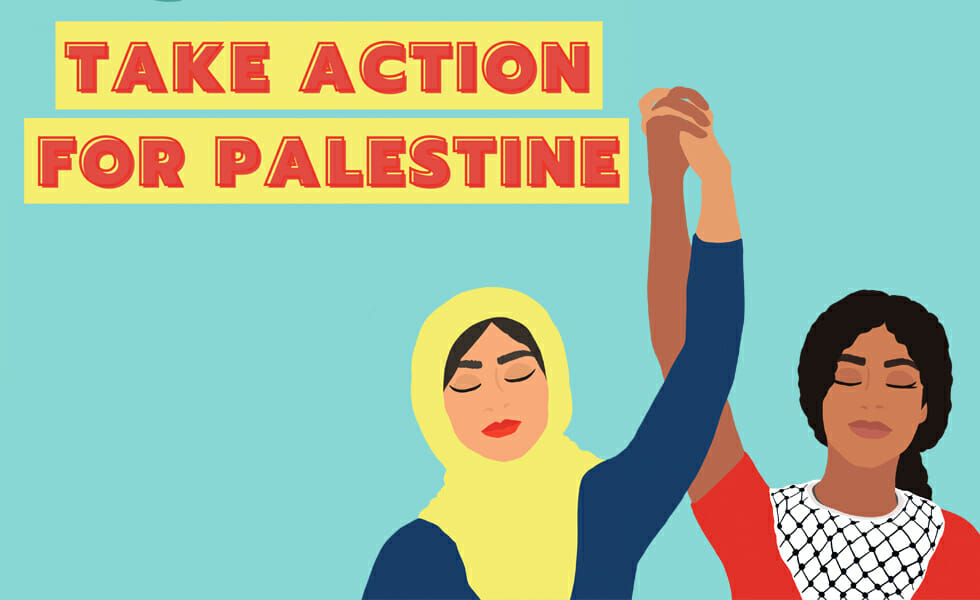 12 MAYTell Congress: End U.S. complicity in Israel’s abuses of Palestinians Written by uscpr Categorised Action Alerts, Congresshttps://uscpr.org/tell-congress-end-u-s-complicity-in-israels-abuses-of-palestinians/ Palestinians from Sheikh Jarrah, Jerusalem to Lydd to Gaza are rising up against Israel’s continued ethnic cleansing and apartheid in Palestine. As Israel violently attacks Palestinians for resisting the oppression they have faced for 73 years, the cruelty of its settler colonial regime is on full display for the world from deadly bombs raining down on Gaza to tear gas, grenades, and raids on worshipers at the holy site of al-Aqsa Mosque. The time to take action is now.Click here to send messages to your elected officials urging them to take action to support Palestinian rights.Each year, $3,800,000,000 of our tax dollars are invested in Israel’s oppression of Palestinians. The U.S. provides Israel with unconditional diplomatic support and military funding, and Israel uses U.S. backing to act with impunity: stealing Palestinian land, entrenching its apartheid regime, and prolonging its blockade on Gaza. Our tax dollars are funding Israel’s crimes against humanity while here at home we are told there is not enough money for Medicare for All, minimum wage, or public infrastructure—all of which have a disproportionate impact on Black and Brown communities. Our demand is simple: stop bankrolling ethnic cleansing and apartheid, and start investing in health and safety for all.We should have a say in how our tax dollars are used. Let’s heed the call of Palestinians demanding safety and freedom.Send a letter to Congress to demand the following: End U.S. military funding for Israel, support sanctions on Israel, and elevate the Palestinian call for freedom and safety.